「香港宣道差會」本週代禱消息(2022年7月28日)泰國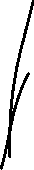 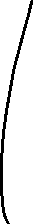 李瑞麟、陳家恩 (專職宣教士－宣道會宣愛堂/愛倍語言資源中心)求主幫助我們各方面適應，不論事奉及家庭角色上，特別順皿仍未接受自己需要做哥哥，記念他的情緒；願BB是一個「食得、痾得、訓得」的乖BB，加力量給家恩及瑞麟照顧三小孩。在港澳的家人：保守他們有健康身體。青島雁子（專職宣教士－特別群體）感謝主每天的同在與帶領，為每周預備講道、教會、基金會及語言學校的事奉，求主施恩。為瑞麟單位添了男丁感恩，求主保守母子健康及成長，全家庭的適應。記念雁子要兼顧教會的服侍。楊安信、黃嘉琪 (專職宣教士－語言學習)請為著安信夫婦於莫拉肯府的事奉和適應繼續禱告：祈求神賜予智慧讓我們懂得如何教授泰國的兒童和青少年英語；又祈求賜予智慧和心力去教導聖經真理。艾憐 (信徒宣教同工－特別群體)這星期有一天假期，會和朋友去玩，願路上有平安，和朋友有美好的分享。森美、小兒（宣教士【聯屬本會】－語言學習）求聖靈保守我們身心靈及語言學習。鄭美紅 (專職宣教士【聯屬本會】－語言學習)記念29-31/7全教會營會，營會將在曼谷附近的那空那育府（Nakhon Nayok）舉行；求主保守來回的交通，美紅與肢體在營會中有美好相交。記念9-12月回港述職的日程安排，求主預備使用不同的分享機會；讓肢體們認識泰國的福音需要。求主保守美紅的身、心、靈健康，常常有喜樂！柬埔寨吳梓江、胡美玲（信徒宣教士－訓練及關顧）感染新冠病毒的實習同工已經康復，正安排回港機票和酒店。請為她歸程順利禱告。學院建築工程復工後，我們加入了一位同工Borin，幫忙監督工程進展。請為他適應團隊和工作代禱。美玲和梓江於30/7偕同宣教同工到馬德望參與教會工作。請為我們路程平安代禱，也求主使用團隊服侍教會。張日新（信徒宣教同工－亞洲人力資源學院）感謝神於HRDI新學期預備IT部分時間老師和實習生，協助教學及重新製作網頁；求主預備有經驗的課程主任和財務主任，培訓本地同工，預備學院遷入新址後進深全入教育。HRDI有1位老師確診新冠感染，另外因放工/學時間常常下大雨，師生以摩托車出入容易感冒，記念各人身體健康和路上平安。感恩學院建築工程停頓1個多星期後已復工，求主賜監工團隊智慧和體力與建築公司溝通和合作，保守工程施工。工場4堂會於7/8舉行聯合主日崇拜，記念籌備工作和當天網絡穏定，賜福肢體配搭，彼此激勵、同心同行參與差傳。黃俊雄、黃揚恩（信徒宣教同工－語言學習）金邊有消息Omicron再次社區傳播，請記念我們的事工應變。金邊堂最近多了少年人來學習樂器及參與青年團契，但相距年齡甚遠，求主賜下智慧及導師在當中牧養。陳啟成、周小嫻（信徒宣教同工－語言學習）願主親自保守弟兄姐妹在疫情後重建的教會生活和渴慕主話語的心。為建築工程的施工安全、團隊協調和進度，以及財政的需要禱告。 為一位弟兄作跨文化體驗計劃能順利進行作禱告，包括事前預備、到達當地的適應和事奉，希望他能和當地宣教士，當地的教會同工，弟兄姐妹有美好的配搭。蔡婉玲 (宣教士【聯屬本會】－教育事工)女子學校將於9月2日舉行畢業及散學禮，因小學校舍的地方有限，很難兼顧出席人數及防疫措施的社交隔離，求主預備合適地方，讓榮耀，頌讚歸給我們的主耶稣，今年有18位同學小學畢業及7位初中生畢業。為中學校舍工程禱告，求主祝福工程公司，讓工程順利於8月下旬完工。預計新學年有4-5班中學生會遷入中學校舍，我們正籌備在校舍內添置各樣器材、家具，求主預備。我們正準備新學年的安排，當中涉及很多行政工作，如編排時間表等，這些都不是我的強項。求主賜予智慧與我和我的同工，可以妥善安排這些工作。澳門梁祖永、杜燕玲（專職宣教士－回港本土任務）祖永夫婦已平安到港。請記念身心靈的健康，以及不同的事奉。陳佩貞（專職宣教士－長者福音事工）感謝主的信實，在疫情下賜予美好消息，讓我們的團隊增加同工，結伴繼續往前行！ 感謝主，能夠靠著祂的保守，繼續在澳門事奉，服侍長者的群體，與團隊一起同心前行！郭麗思（專職宣教士借調本會－宣道會宣道中心堂 /臺山學生服務中心）求主賜體力和心靈的力量，並賜和同工合而為一的心，一起在一切限制繼續為主拓展石排灣事工，在石排灣社區得著更多居民歸到祂的名下。求主堅固身體及心靈軟弱的長者信徒，賜予我們與他們同行和給予他們鼓勵的心靈力量和智慧。盧美娟（專職宣教士－宣道會新橋堂）雖然過去幾週，澳門確診個案較多，政府也採嚴峻措施，學校停課、天天“自我抗原快測”申報、隔天全民核酸檢測，甚至7月11日開始有“相對靜止”政策，全澳工商業暫停。但認識的澳門朋友都平安。另外，教會主日崇拜都順利網上進行。還可以幫助一位獨居肢體回應種種需要。為週日講道（31/7）的預備和宣講禱告。另外，求主保守每次直播順利，弟兄姊妹在家崇拜能夠專心禱告。未來一週，澳門的抗疫策略進入“鞏固期”，每個工作場所最多容許一半的工作人員。請為我們的牧養工作禱告，求神賜下智慧和能力。劉愛琼（專職宣教士－宣道會新橋堂）感恩，順利完成了酒店檢疫；已再投入事奉。疫情下的嚴謹防疫措施，學校提早放暑假，又把兒童和少年都困在家。求神保守他們能作息有序。葉錦樺（信徒宣教同工－澳宣培訓中心）求主祝福新橋堂弟兄姊姐靈裏成長可更多承擔事奉，教會更興旺。英國岑偉農、阮幗雄（本土宣教同工－南倫敦宣道會）為9月16-18去曼城穆民短宣祈禱，為招募參加者禱告。為10月張牧師加入南宣服事禱告。他會在7月回港探親。為南宣有多名肢體感染新冠康復禱告。彭大明、黎燕芬（本土宣教同工－東倫敦宣道會）感謝主「東宣10周年堂慶」(9月4日)籌委有美好的溝通。最近多了好多肢體起來事奉主。8月1-5日將舉辦暑假兒童聖經班(實體)籌備及將要參加的小朋友(4-12歲)代禱。為十周年各項活動籌備禱告。特別為出版10週感恩電子版特刊各大小事宜禱告。有好多事工要兼任，求主加大明和燕芬有智慧及體力、靈力禱告。為燕芬及小兒焯穎之「花粉過敏症」減輕禱告。黃國輝、唐美寶（信徒宣教士－布萊頓宣道會）青少年和兒童夏令日營能順利舉行，為活動、學生、老師和安全等禱告。 神預備能用英語教導少年人的主日學導師。 好幾個家庭和學生回港，他們在教會熱心事奉，禱告神在暑假為我們預備足夠工人。 為在副堂設立祟拜直播禱告，以預備地方給一批將到英的家庭。 在迎新週認識一些到英進修的華人學生，讓他們有機會接觸福音。冼偉強、楊瓊鳳（專職宣教士【聯屬本會】－佈道事工）為推廣和計劃 2022年8月27-29日全英廣東話夏令生活營。 組織在英國選定城市舉辦香港友誼節 (Friendship festival)。   為嘉冕準備A-level考試，修讀她選擇的大學課程禱告。 安藤、世美（專職宣教士【聯屬本會】－特別群體事工）在難民服事中認識了3位來自迦納的女士，她們來了英國逾二十年仍在申請居留的過程中，與家人、兒女長期分隔，請禱告記念她們的心境，求主賜她們平安與盼望去面對所有困難。我們與弟兄姊妹及教會保持良好的關係，無論在哪裏，在不同的處境下也可分享我們的異象，事工及代禱需要，為各人在背後的支持與我們同行，獻上感謝。求主興起更多弟兄姊妹起來回應主在他們身上的召命。劉卓聰、黃韻盈（專職宣教士【聯屬本會】－宣教動員）請記念身心靈健康。西印度洋林永康、盧月冰（專職宣教士－留尼旺基督教華僑教會 / 基督教華僑中心）請記念林牧師夫婦身心靈健康。吳家佩（專職宣教士－留尼旺基督教華僑教會 / 基督教華僑中心）感謝主上週三20/7在西部的戶外活動，有很久沒有來教會的福音對象參加，大家有很好的分享。這個星期三27/7，將會在教會裡舉行活動，也有一些新朋友到來參加。求神使用這些機會，讓我們能夠凝聚一些新舊朋友，與他們進深友誼和見證福音。記念一位教會的青年人，他在7月頭受洗，這個星期五便會飛往法國本土升學，求神保守和帶領他的學業，幫助在新環境中有好的適應，並繼續在當地教會有美好的成長。記念我在這個主日31/7的講道，求神賜下祂的話語，讓我們一同在主的真道上得著造就。黃聲鋒、郭志茜（專職宣教士－馬達加斯加宣道會京城堂暨幸福家庭服務中心）為聲鋒的心肌梗塞經過半年後能治癒感恩，並可以帶著正常健康身體事奉神。感謝神預備了留島教會同工接待，並肢體熱情款待。中心咖啡事工將於8月開始，留島教會一位姊妹將會於7月中來短宣2個月，協助咖啡室廚房工作，並培訓當地員工，她是我們在留島所結初熟果子，並協助我們開荒工作，她現已屆退休之齡，但不想白佔地土，生命能被神繼續使用，當我們向她分享馬島需要，她毅然暫時放下一切，來協助我們，她的行動也激勵很多婦女。請為她來馬島適應祈禱，並求主保守她的身心靈健康。7月31日將出發到Finerive-est舉行今年第二次短宣行動，今次除了先頭部隊作傳福音訓練，兒童佈道訓練及栽培訓練，在短宣期間亦有義診服侍及培訓當地傳道人如何帶領教會，及學習基本護理常識，求主使用我們短宣隊一方面傳揚福音，一方面醫治病人。經過三個月工程，多用途活動室已經竣工，日後可以成為活動場地，感謝主藉主內肢體慷慨奉獻，供應事工上的需要，一無所缺。李就成、林燕萍（專職宣教士－馬達加斯加鄒省華人基督教會/鄒省幸福家庭服務中心）為6-9歲兒童安排五天的活動已經過了三天。這班小朋友十分可愛；但也十二分活躍，求神繼續賜我們智慧、體力去服侍他們。教會一位在寧波留學的青年本應上星期四回馬島，因疫苗檢測過了期限，而在機場重做的檢測又未能趕及起飛前出結果，終未能乘搭原定航班回馬島，需要重新購買機票於28/7搭機離開中國，求神讓他能順利回到馬島。他在星加波生活的姐姐剛感染了新冠肺炎。所以他們的父母都很擔憂，其父親還未信主。但願這些難處讓他們一家經歷耶穌的平安和大能。崔緯濤、袁清嫻（信徒宣教同工－醫療事工）感謝主恩待三位短宣隊先鋒（Marco, Harena和Myriam），經過14小時的旅程，在星期一25/7早上已平安到達外省城市Fénérive-Est。因應當地教會領袖的工作需要，他們每天早上5時便開始傳福音培訓；下午5時有初信栽培訓練；一連五天有兒童事工培訓。求主使用他們忠心的擺上，並賜智慧給教會領袖們，讓各人明白和運用培訓的內容，讓信徒的生命得到造就，明白聖經真理。31/7下午3時，短宣大隊十多人將出發前往短宣，路程超過400公里，預計星期一早上到達。求主帶領整個旅程，讓眾人平安到達當地進行服事，經歷祂的恩典，察看祂奇妙的作為。求主使用每位短宣隊員，無論是佈道、初信栽培、領袖培訓、戲劇工作坊、戲劇表演、醫療服侍、兒童事工和短宣支援等等，在每個崗位上有美好的見證和配搭，以順服、謙卑、和合一的心去服侍。又求主保護留守大本營的Kopey和Ocean，讓他們有健康的身體，讓前方的隊友無後顧之憂地事奉。今次外省城市的醫療相對落後，病人眾多，病情也較為嚴重。求主賜下足夠恩典給各醫療小隊隊員（Dr.Hary, Harena, Francis, Myriam, Mendrika, 智康, Patrick, 還有兩位當地教會的弟兄姊妹），他們分別擔當管理分流站、診治病人、管理藥房、分發藥物、健康講座、訓練教會領袖醫療知識等。願主讓他們有智慧和能力去處理突發事情，所說和所做的都能夠成為病人的祝福。梁智康、張佩茵（信徒宣教同工－青年事工）請記念前往Fénérive-Est短宣，我們會培訓組長帶查經，及讓作先鋒的馬可和阿聯拿用來培訓當地信徒領袖。我們正在預備培訓兒童導師的教材，求主賜下智慧。教會有些青年有事奉心志，我們陸續與幾位傾談，鼓勵他們運用自己的專業和恩賜，在教會及中心工作。我們需要聘請咖啡室員工、廚師、處理對外及政府部門的申請、文件及翻譯等。求主讓他們看見異象，以信心去回應這服侍。創啟地區爾東、爾佑（專職宣教士－華人事工）工場疫情嚴峻，兩個大家庭都有肢體大人和小孩確診，求主保守並醫治確診者。因為疫情嚴峻，原有的實體崇拜，現改回線上聚會，求主帶領。請為爾東爾佑的家人代禱，許久沒有見到家人，祈求父親看顧保守他們。孫智、孫慧（宣教士【聯屬本會】－福音/醫療服務）當地培訓中心即將舉行暑期營，孫智孫慧忙於招募學生參與，又要跟家長們商量有關配合，密切與教師及義工們溝通。感恩，中心有流通網路及完備電子設備裝置，願暑期營順利進行。暑期營教學方面，包括中、英、數三科，分級別教課。感恩當地疫情得以受控，但物價通脹卻急升，民生困苦，求主憐憫。繼續為華人家庭三位剛接受洗禮的弟兄，祝福他們在主愛護蔭下成長。求主保守華人教會及團契同工們能竭力地合一服侍，逆境下勇敢地為主多結果子。鄭氏夫婦（宣教士【聯屬本會】－東南亞 / 培訓事工）求上帝保守鄭氏一家在新的事奉崗位上有美好的適應，又與同工們彼此謙卑服事。星空、卡莉（宣教士【聯屬本會】－回港述職）身心靈健壯，與主親密。 更多機會分享異象。 主掌管新機構申請過程。 善用時間裝備和增強當地語。 雪嶺家能有智慧發展國家、改善民生與經濟。 感恩星空父親逐漸康復良好。 星空父母及未信家人早日接受禮物。丁噹家庭（宣教士【聯屬本會】－語言學習）社會：雖然沙國疫情已「完結」，但由於歐洲打仗，相信今年遊客會大幅下降—即嚴重影響本地經濟！盼望政府顧念市民疾苦，不要再強加政策以增加庫房收入！朋友：不知不覺，MM已是青少年，反叛的她有很多異常行為，令到家人不知所措。明白這個年紀不喜愛聽大道理，但祈求有機會跟她多點接觸、分享，盼望生命影響生命！齋戒月過去，盼望呀密和華Dee都能早日明白福音的可貴。家人：由於老家政策改變，丁家不能隨時回國。求天父憐憫，丁家兩老身體健康！萬一家人有事，遠在沙國的真不知如何是好！這種有家歸不得、有親不能見的感覺，在疫情下份外難受。Panda（宣教士【聯屬本會】－多姆人事工）記念多姆人的門訓和識字教育。記念與接任同工的交接。記念與同工的面談和盡快完成多個報告。 記念身心靈健壯。冰梅（宣教士【聯屬本會】－語言學習）最近數月身體有不同毛病，都是集中在右邊身體有不同痛楚，感恩天父預備了醫生為我檢查及針灸，我要服用不同營養補充劑及游泳改善身體問題，請記念我的身體情況及能持之以恆地游泳。八月有多次難民野餐活動，請記念天氣及各項安排。無花果國通膨超過70%，七月起最低工資提高了30%，人民生活艱苦，請記念民生需要，特別是難民。手物夫婦（宣教士【聯屬本會】－回港述職）泰國–協助計劃未來三年的翻譯內容，填寫籌款申請表，檢查撒該和撒母耳的故事，及檢查約二十個故事的簡介（手物先生）；檢查創世記第三至五章，以及經修改後的以斯帖記五至十章（手物太太），春之國–參與聾人翻譯員的培訓及學習手語，預備檢查翻譯（手物先生）。印尼–協助處理團隊中的人事問題（手物先生）。香港–檢查馬可福音第一章（手物太太）。平安河–協助處理團隊的行政事務（手物太太）。飯糰一家（宣教士【聯屬本會】－聖經翻譯）籌備巴布亞新畿內亞的手語發展工作坊：協助當地的聾人協會去製作一些手語教材，讓聾童及他們的家人能夠學習手語。記念彼此能夠建立良好的關係。飯糰先生計劃於八月份去探訪當地的聾人群體，求主帶領所有的籌備工作，包括實地的及後期跟進的項目。該地的治安及公共衛生問題都非常惡劣，求主保守飯糰先生的旅程安全及心靈有平安。感恩大飯糰開始了暑期課程後有明顯的進步，體力恢復了不少，看見他每天早上背起書包出門的樣子，好感觸！感謝主的醫治和安慰。我們開始遞交申請表去心儀的中學，求主為大飯糰預備最合適的學校。求主賜他心力去應付考核的程序。中飯糰開始考第二次的呈分試。求主賜他一顆認真求學的心及自律地管理時間的能力。應試時，他很需要有冷靜的頭腦，請記念他能夠保持輕鬆的心情。小飯糰下個月便開始返幼稚園了！希望飯糰太太可以抽多些時間陪伴小飯糰作入學的準備。感恩他健康成長，活力十足！語言發展方面有輕微遲緩，求主讓我們有耐性去培育他。公公婆婆近日費盡心力去幫忙照顧小飯糰，求天父眷顧他們各方面的需要，報答他們的勞苦。求主賜智慧、能力、愛心和耐性給飯糰夫婦，讓我們面對困境及考驗時，可以更加敏銳主的引領， 心靈不至疲乏無力！冒號家庭（宣教士【聯屬本會】－回港述職）太太眼睛手術成功，康復良好。早前居住地區大停電卻沒大礙。能造訪朋友、教會、家人，甚感欣慰。為太太能於3個月內完全康復代禱。我們一家回港後，都出現不同程度的氣管敏感，求主醫治。先生的語言密集課程已於6月底完結，求主讓往後的自修時間幫助先生追回學習進度。求主讓我們的述職分享和遘道信息能祝福香港教會和弟兄姊妹。木棉（宣教士【聯屬本會】－語言學習）鼻敏感少了很多，亦慢慢習慣這裡的天氣，雖然每天差不多40度左右(亦要穿長袖衫、褲或裙)，但慢慢都適應多了。(未到真正高溫-可達50度以上)肩膊撕裂痛也慢慢減輕了，感恩。記念有更多機會與業主一家建立美好關係，曾經有很少時間與業主太太談論屬靈事情，祈求有更多機會時機。祈求木棉父母家人健康平安，祝願他們早日得著救恩。祈求木棉身心靈健壯，與主每天有美好的關係。祈求團隊繼續有合一的心，彼此有包容及有愛。祈盼當地朋友能在異象異夢中遇見主。東北亞日本關俊文、吳敏慧（專職宣教士【聯屬本會】－日本人福音事工）為新來日的宣教士們禱告，有來自韓國、美國及澳洲的。禱告他們在文化適應及語言學習上有順利的開始。特別為到札幌開拓新事工的Cho一家禱告，無論在找屋子、學習及暑假的新短宣隊安排上得蒙保守。國際團隊事奉上，本年暑假有一個「另類」的短宣，召集了有志的學生義工們，按著世界各地事工的一些支援性需要，（例如網頁制作、事工數據分析、新材料設計等等）作一個月的短宣。目標是希望鼓勵一些有特別恩賜的信徒們，體驗不同角度的事奉，帶動更多有志者在未來加入事奉。慕行升小學進展：6月中，敏慧參觀了一間特殊支援學校，求主引導我們知道這學校是否合適慕行。之後又會再與教育部門見面約談，商討下一步的安排。求主繼續加力和引領這個過程。求主繼續賜福保守我們一家的健康。特別面對育兒上的各種挑戰，真的需要在身心健康上有額外的恩典。求主保守在港家人的健康，又願未信的家人早日接受救恩。梁頴階、容小敏（專職宣教士【聯屬本會】－回港述職）已平安回港。記念不同的分享和事奉。李世樂、鄧淑屏（專職宣教士【聯屬本會】－回港述職）感謝天父保守我們平安回港安頓。誠然，計劃無完美，錯敗亦難免，有主同行，總能經過。記念 8月始的述職進程，現暫約定至年底將於 15間教會講道、1間教會及2間差會分享、約見代禱者。願主潔淨使用，透過宣講、分享及團契，彼此建立，同為宣教。請記念三陸希望基督教會(4 位宣教士；1 個基督徒家庭；6 位山田住民)。蔡明康，王淑賢（專職宣教士【聯屬本會】－日本人福音事工）崇拜及大部分聚會均移至新聚會點舉行，感謝主。感恩在教會開放日吸引了些很久沒有接觸的對象出現。求主賜智慧，在發展事工及同工工作量中取得平衡。為業主伯伯禱告，堅固伯伯追求真理的心。在異地宣教常會遇到些令人費解的事，求主賜智慧。求主看顧駕車前往關東開會的來回路程平安順利。求主賜我們及在港家人的身、心、靈健康。談允中，梁秀英（專職宣教士【聯屬本會】－日本人福音事工）求主賜耐性學習掌握教會不同事奉崗位的做法及習慣。教會有幾位有精神及情緒問題的參加者，求主賜智慧、耐性及合宜言語去關心他們。為差會的Kingdom Vision 宣教新策略祈禱。求主使用讓宣教士能進入有需要的群體中服侍，引領他們經歷神整全福音的大能。非洲劉偉鳴、梁琬瑩（烏幹達，專職宣教士【聯屬本會】－婦女及社區服務）記念偉鳴媽媽和琬瑩爸爸的身體健康。我們可如期早返港探望雙親。記念學生們的靈命成長。教牧培訓培訓在8月22-29日進行。感恩！琬瑩工簽已批出。BE夫婦（專職宣教士【聯屬本會】－語言學習）BE回港期間，曾分享北部一些被同部族或家人撇棄的婦孺之需要。感恩！有肢體願意愛心捐獻支援他們，BE遂代為轉交給北部隊友。適逢隊友正好需要這些善款購買生活所需用品給那些婦女家庭，喜見神有預備，看顧孤寡需要。BE仍努力學習本地語言，B嘗試以本地語言創作，以提升學習興趣；兩人將會開始練習彈琴，求主賜二人彈琴及說本地語言的恩賜。感恩！近日BE有機會認識來自不同國家的工人 (他們同樣於語言學校學習語言)，盼能彼此激勵。早前BE現居住的小屋附近有菜農的溫室被人闖入偷竊；上周有人潛入附近的神學院爆竊，盜走了一些財物及電器；又有人意圖潛入語言學校爆竊，感恩！學校幸保不失。祈求主保守這區居民的家居安全，各人出入平安。南美巴西張志威、司徒美芳（專職宣教士【聯屬本會】－華人事工）為巴西經濟和治安禱告，求主施恩保守經濟可以盡快復蘇，治安可以好轉，罪案可以大大減少。為兒童主日學老師禱告，求神給她們愛心和智慧教導小朋友，自小認識主耶穌。男士小組最近有兩位長者信主，求神堅固他們的信心，靈命能穏定成長。因教會位置遠離華人區，不便於發展華人的事工，所以教會現正探討遷堂的可行性，求主帶領和賜下同心給弟兄姊妹。德國吳鐘音（德國本地同工—華人事工）新冠病毒疫情仍然嚴峻，求主幫助疫情可早日受控，各行各業可重回軌道，經濟復甦起來。求主幫助差會的本土同工吳牧師，他一家在法蘭克福南部服侍，現在藉線上講道、進行每週家庭小組及查經組並作有限度的個人聯絡及關懷。盼2022年有所突破，求主預備並差遣更多合適工人早日能前往德國開拓教會，服侍未得之民。香港李翠玲（專職宣教士，本地跨文化事工 - 泰人恩福堂 / 泰人恩福服務中心）感恩7月1日「敢於夢想」青少年夏令營順利完成，三十多位泰中青少年參加，求神繼續帶領泰年青人認識歸主。6-8月中心與市建局合作給泰鄰居傳訊和照顧，求主加靈力體力和智慧給負責同工們。3個環保項目祈禱求神使用1）環保市集2）環保兒童舞蹈班3）DIY手作班，讓更多泰人認識和實踐更多環保概念。梁志雄、朱秀卿（專職宣教士－宣教培育）感謝神的恩典，志雄經過多年的努力研究，終於在本星期初完成了大學老師們的督導，並修改了論文的最後版本，兩位老師一致滿意他的研究，已定實於29/7/2022呈交論文，並安排評核口試，求主帶領，幫助他可順利通過口試，正式完成這個研究項目。最近收到差會通知，得悉我們今年上半年的宣教經費不敷，尚欠約4萬港元，求主預備，免在經濟上成為差會的負累。求主幫助我們可以與一對傳道同工約見，知道並了解他們的宣教心志，客觀分析各項困難，鼓勵他們憑信心除去障礙，踏上去德國的短宣體驗，在神面對確立異象。最近秀卿腰痛發作，已好轉些，但仍要每天用止痛貼及吃消炎丸，求主醫治，可以早日完全康復。求主使我們可帶領舅父，妹妹們及六叔信主。簡家傑（信徒宣教士－工場研究）近幾年，柬埔寨不少的大型罪案（非法賭博、網上騙案、禁錮外勞、毒品槍械）都跟華人有關。雖然中柬政府已聯手執法，但這些罪案仍不時發生，加上去年的社區爆疫等事，令當地人對華人的印象日益欠佳。求主掌管人心、遏止罪行、保守社會安寧，亦免至華人宣教士在當地的福音工作受損。近日在港認識一位三十多歲、未婚的男士。他的家庭背景頗複雜，做人處事也有點偏差。求主讓他能經歷天父完全的愛和接納，以至他能找回自己的身份和價值，並有動力去處理其他問題。求主也為他預備更多成熟的基督徒朋友，在他的人生及信仰路上，給他扶持和關懷。九十歲的叔叔早前在家突然離世。嬸嬸是虔誠的佛教徒，對福音一直非常抗拒，感恩有機會協助她辦理叔叔的後事，大為拉近了我們的關係。求主繼續賜機會和心力跟進，也叫她願意開放心靈，早日接受救恩。她的一對子女在內地工作或即將移民，家中也無傭人，求天父也顧念她日後的生活安排。差會總部辦公室記念柬埔寨金邊校舍第一期工程順利，保守工程的進程，以及宣教團隊的跟進。記念靜修恩園工程，現打算向屋宇署入圖則，另記念老圍宣教士宿舍項目，正與渠務署商討村屋渠務問題，求主恩領。